Tax Preparation Checklist & Process In order to prepare your tax returns efficiently and on time, please provide all of the below information in one package no later than March 1 (for businesses) and April 1 (for individuals):  Signed engagement letter  Completed tax organizer  Copy of current driver’s license (required starting in 2016 for e‐file to combat identity theft)  Copies of all official tax documents received (W‐2s, 1099s, 1098s, 1095s, K‐1s, etc.)  Copies of any other tax‐related documents  Voided check for direct deposit and/or direct debit of tax refunds or balances owed  For all businesses (sole proprietorships, partnerships, and corporations):         o Current year profit & loss statement on the cash basis (unless an accrual basis taxpayer              for tax purposes)         o Start of year and end of year balance sheet on the cash basis (unless an accrual basis              taxpayer for tax purposes)         o Current year trial balance         o Listing of all business assets purchased with an expected life of more than one year              with date of purchase, description, and amount         o NOTE: If you or your business has a requirement to file W‐2s or 1099s, please provide              the information required to file them no later than January 25, 2017.  We offer a              seamless service that also mails copies to the employee or contractor. We will only begin completion of your tax returns once we receive all of the above items.  Upon receipt of your information, it will take us generally 7‐10 days to do an initial draft of your tax returns.  We strongly encourage the use of our secure web portal at http://inauguralaccountinggroup.sharefile.com for the exchange of tax documents.  If you want to be added to the system, or need your password reset on an existing account, please let us know. Once we have the initial draft, we will likely submit a list of additional information and/or documents needed.  Please only send the responses once you have all of the information.  This will allow us to be more efficient in completing your work. Within 7‐10 days of receiving any required supplemental information, the final tax returns will be ready.  We will release them for your review and issue an invoice for the tax return preparation fee.  We cannot e‐file any returns without your signature on the required e‐file authorization forms.  Once we have received your signed e‐file authorizations, we will e‐file the tax returns.   If there is a problem with the e‐filing of the returns, we will promptly let you know; otherwise, you can safely assume the returns were transmitted and accepted by the IRS and/or state. 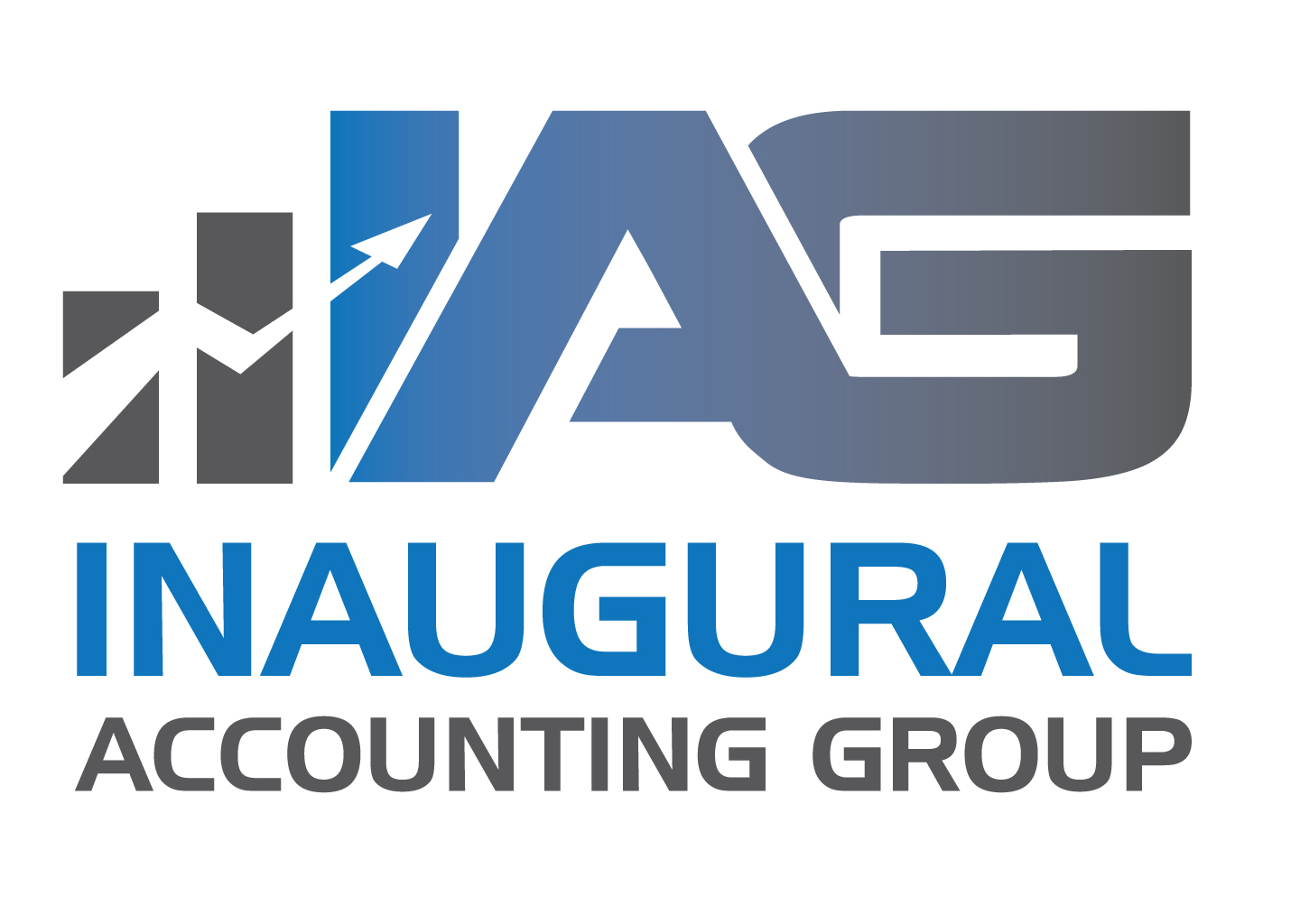 Tax Preparation Services Engagement Letter Inaugural Accounting Group will prepare your 2016 federal and state of residence tax returns based on the information and tax forms that you provide.  If you are required to file additional state tax returns, or local tax returns, you agree to notify us of those filing requirements.  We will provide you a tax organizer in order to assist you with gathering all relevant information; therefore, you agree to complete the tax organizer accurately and to the best of your ability.  You affirm that all information provided is accurate and that you have all required supporting documentation.  If you are unsure of the required documentation, we can provide advice in that area.  In some cases, we will ask to review your documentation; however, we will not audit the documentation.  Please note that you must be able to provide written documentation of all items on the tax returns if examined by either the IRS or state tax authority.  We will use our professional judgment in preparing your tax returns.  If we are aware of unclear tax law or conflicting interpretations of tax law, we will explain the possible positions and we will adopt whatever position you request if it is consistent with relevant tax authority.  If the IRS or state taxing authority later contests the position taken, there may be an assessment of additional tax plus penalties and interest.  We assume no liability for any such assessments.  In order to file your tax returns timely, we need all required information no less than 15 days prior to the deadline (March 1 for corporation returns, April 1 for individual and partnership returns).  An extension may be required if we do not receive all required information by the above dates.  We do not file extensions automatically for clients; as such, you must notify us in writing of your request.  Please note that an extension is an extension to file and not an extension to pay.  Penalties and interest may accrue on any tax balance unpaid prior to the return filing deadline.  We can provide advice on the amount to be paid with an extension. You agree to review the tax returns carefully prior to filing in order to ensure the returns are accurate and complete.  The client review is an integral part of the quality control process.  IRS regulations require electronic filing of all eligible tax returns.  If you prefer to file your tax return by paper, you must opt‐out in writing.  If there is an omission from the tax returns, and you did not provide us the information prior to filing, then we will amend the tax returns at our normal rates for amended tax returns.  If there is an omission from the tax returns, and you provided us the information prior to filing, then we will amend the tax return at no cost to you.  The overall complexity of the tax returns and the time required for their completion determine the annual tax preparation fee.  This fee also includes basic tax consultation and planning services for the entire calendar year.  Please note it is at our sole discretion as to what consultation and planning services are “basic.”  Under a separate engagement letter, we can provide extensive tax planning or research services.  Invoices are payable within 30 days.  Any unpaid invoices from prior engagements must be paid‐in‐full to the initiation of this engagement. Inaugural Accounting Group2017 Tax Preparation Engagement Letter Page 2 of 2 This engagement includes neither representation before the IRS or state authorities for examination or collection matters nor bookkeeping services nor third party verification letters.  Under a separate engagement letter, we can provide additional services as needed. It is your responsibility to report all foreign activities.  You must inform us if you have income from foreign sources, financial transactions with foreign persons and/or entities, or signature authority or a financial interest in foreign financial accounts or assets.  Please note that the penalties for noncompliance with foreign activity reporting requirements are severe and could lead to criminal prosecution.  We specialize in international compliance and can assist with correcting prior non‐reporting. We strive to protect your private information.  As such, we provide a secure Internet portal as the preferred means of exchanging tax documents.  We strongly discourage the use of unsecured e‐mail to transmit tax documents.  We will not provide any confidential tax information to third parties unless authorized in writing pursuant to Internal Revenue Code §7216.  In recognition of the relative risks and benefits of this agreement to both parties, you agree that any liability for any negligent errors or omissions committed by us in the performance of the engagement will be limited to three times the fee for this engagement.  Both parties also agree that there is a one‐year limitation period to bring a claim against us for errors and omissions.  The one‐year period will begin upon the date of the tax professional’s signature on the tax returns covered by this engagement letter.  We appreciate the opportunity to serve you and value you as a client.  By signing below, you acknowledge that you have read, understand, and accept your obligations and responsibilities, and that you understand our responsibilities in preparing your tax returns as explained above.  You also agree that if any provision of this agreement is invalid or unenforceable, then all other provisions remain in full force and effect.  ______________________________________________________________________________  Taxpayer Signature      			Print Name    			Date ______________________________________________________________________________  Spouse Signature     			Print Name    			Date ______________________________________________________________________________Accepted & Agreed by Mekeisha T. Thomas on behalf of Inaugural Accounting Group Tax Year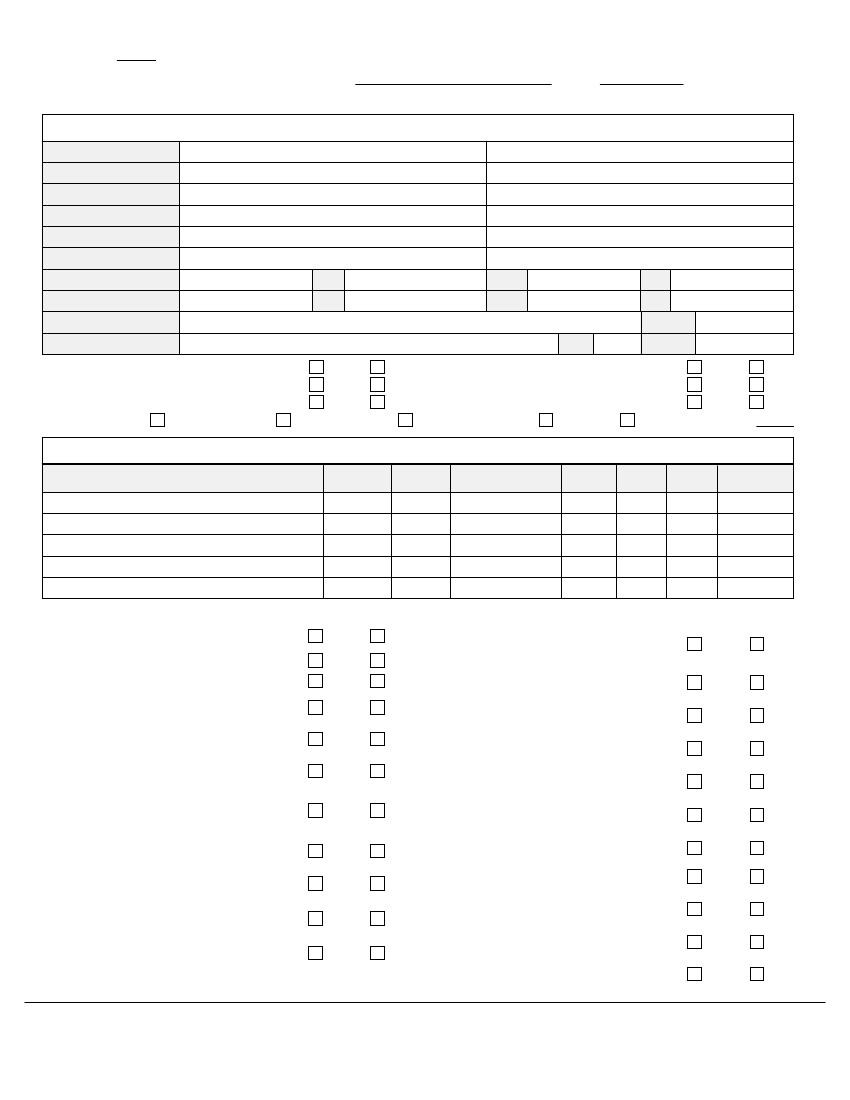 Tax Return Appointment:Client Tax OrganizerDate:Time:Please complete this Organizer before your appointment. Include all statements (W-2s, 1099s, etc.)1. Personal InformationFirst name & InitialLast nameSocial Security numberDate of birthOccupationE-mail addressWork phoneHome phoneAddressCityCellFaxTaxpayerSpouseWorkHomeCellFaxApt/SuiteStateZIPYesYesYesNoNoNo                       	     ...........Taxpayer Disabled                       ...........Pres. Campaign Fund (Taxpayer)		......Taxpayer Legally BlindFiling status: SingleHead of HouseholdYesYesYesNoNoNo                        .......Spouse Disabled                 .........Pres. Campaign Fund (Spouse) 	      ..Spouse Legally Blind Married filing separateWidowerMarried filing jointYear of Spouse death?2. Dependents (Children & Others)NameRelationshipDate ofBirth SocialSecurityNumber  MonthsLived With   You	DisabledFull TimeStudentDependent's   Gross  IncomePlease answer the following questions to determine maximum deductions:1. Did your marital status change   during the year?2. Did your address change during the year?3. Were there any changes in dependents?4. Did you receive unreported tip income of   $20 or more in any month?5. Did you receive any unemployment or   disability income?6. Did you buy or sell any stocks, bonds or   other investment property?7. Did you purchase, sell, or refinance your   principal home or second home, or take   out a home equity loan?8. Did you convert part or all of your   traditional/SEP/SIMPLE IRA to a ROTH IRA?9. Could you be claimed as a dependent on   another person's tax return?10. Did you pay anyone for domestic    services in your home?11. Did you pay anyone for childcare    services?YesYesYesYesYesYesNoNoNoNoNoNo12. Did you receive a distribution from or    make a contribution to a retirement    plan (401(k), IRA, etc.)?13 Did you give a gift of more than   $14,000 to one or more people?14. Did you go through bankruptcy,    foreclosure, or repossession proceedings?15. Did you incur a loss because of    damaged or stolen property?16. Were you notified or audited by either    the IRS or State taxing agency?17. Did you work from a home office or    use your car for business?18. May the IRS discuss your tax return    with your preparer?19 Were you a citizen of, have income    from, or live in a foreign country?20. Do you want to electronically file    your tax return?21. Did you buy any internet merchandise    for which you did not pay sales/use tax?22. Health Insurance. Did you have ACA    compliant health insurance during the year?    (Attach Form 1095-A, 1095-B, and/or 1095-C)YesYesYesYesYesYesYesYesYesYesYesNoNoNoNoNoNoNoNoNoNoNoYesYesYesYesYesNoNoNoNoNo.Inaugural Accounting Group8417 Crossland LoopMontgomery, AL 36117info@inauguralaccountinggroup.com3. Wage, Salary Income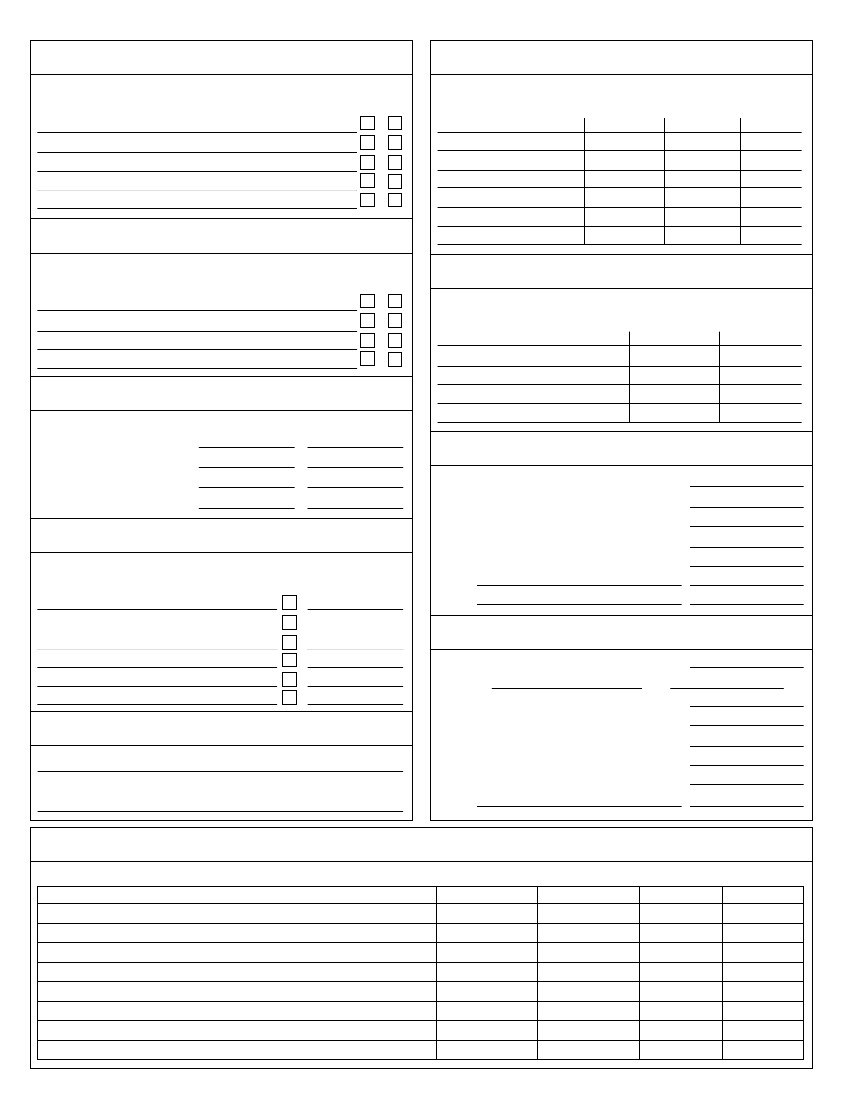 Attach Form(s) W-2'sEmployer nameTPSP8. Dividend IncomeAttach Form(s) 1099-DIVForm 1099-DIV PayerOrdinaryCapital gain Tax-exempt?4. Pensions, Annuities, Profit Sharing, IRA's, etc.Attach Form(s) 1099-R1099-R Payer nameTPSP9. Property SoldAttach Form(s) 1099-S & closing statementsPropertyDate acquiredCost & Imp5. Social Security/Railroad BenefitsAttach Form(s) SSA-1099Social Security benefitsRailroad Retirement benefitsMedicare B premiums w/hMedicare D premiums w/hTaxpayerSpouse10. Other Income                   .............Gambling/lottery winnings........Jury duty .................Disability income .............State income tax refund.........Alimony receivedAmountOtherOther6. Interest IncomeAttach Form(s) 1099-INT & Broker statements1099-INT Payer nameTax-exempt?11. Adjustments to IncomeAlimony paidNameIRA/SEP Contributions - Taxpayer................SS#7. Partnership, Trust, Estate IncomeAttach Form(s) K-1                                .....IRA/SEP Contributions - Spouse ......Educator expenses .............Student loan interest ............Health Savings Account..........Other:12. Investments SoldAttach Form(s) 1099-B & confirmation slipsInvestmentDate acquiredDate SoldCostSale Price13. Medical/Dental Expenses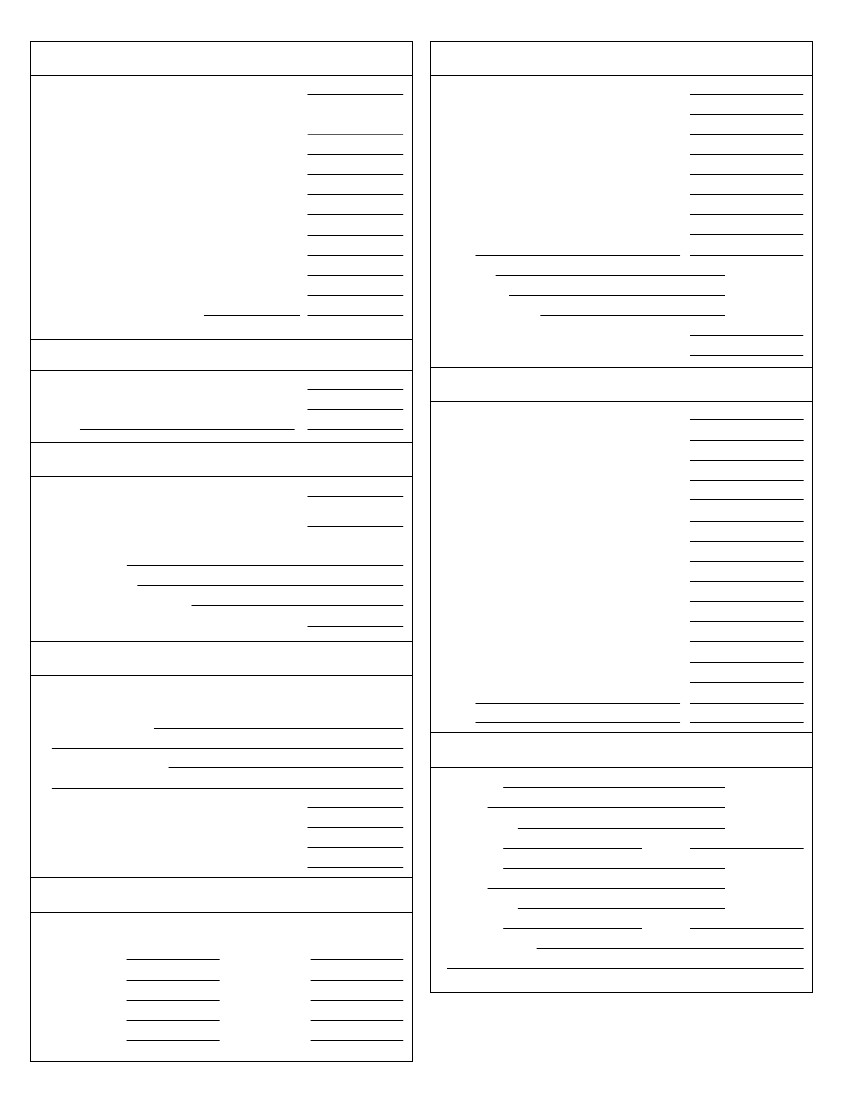                                    ..Long Term Care insurance ..........Prescription drugs..............Glasses, contacts..............Hearing aids, batteries ............Braces ....................Medical equipment, supplies .........Nursing care .................Medical therapy...............Hospital ...................Doctor/Dental/Orthodontist ..........Medical insurance premiums (paid by you)Mileage18. Charitable Contributions (receipts required)          ...................United Way................Scouts ...................Telethons.................University, Public TV/Radio .........Heart, Lung, Cancer, etc. ..........Wildlife Fund., Humane society .......Salvation Army, Goodwill ..........ChurchOther:Non-CashAddressCity/State/ZipValue of goods (attach list if more than one)14. Taxes PaidReal property tax (attach bills)Personal property taxOther:Volunteer mileage.............     .....................19. Miscellaneous/Unreimbursed Expenses                              .........Books, subscriptions, supplies.......Licenses ..................Tools, equipment, safety equipment .....Uniforms (including cleaning) ........Sales expense, gifts............Tuition, Books (work related) ........Entertainment...............Tax preparation fee............Safe deposit box ..............IRA custodial fees.............Investment periodicals, advisory fees ....Job search expense............Moving of household goods (job related)..Dues - union, professionalOther:Other:15. Interest ExpenseMortgage interest paid (attach 1098's)....Interest paid to individual for your home     (attach amortization schedule)Paid to:NameAddressSocial Security No.Investment interest..............16. Casualty/Theft LossFor property damaged by storm, water, fire, accident, or stolen.Location of propertyDescription of property20. Day Care Expense (Form 2441)Provider #1AddressCity/State/ZIPEIN/SS#Provider #2AddressCity/State/ZIP StateAmountLY - Jan 15Q1 - Apr 15Q2 - Jun 15Q3 - Sep 15Q4 - Jan 15EIN/SS#Children cared forAmt PdAmt PdAmount of damage                      .............Insurance reimbursement ..........Repair costs................Federal grants received ...........17. Estimated Tax PaymentsFederalAmountLY - Jan 15Q1 - Apr 15Q2 - Jun 15Q3 - Sep 15Q4 - Jan 15Self Employment Information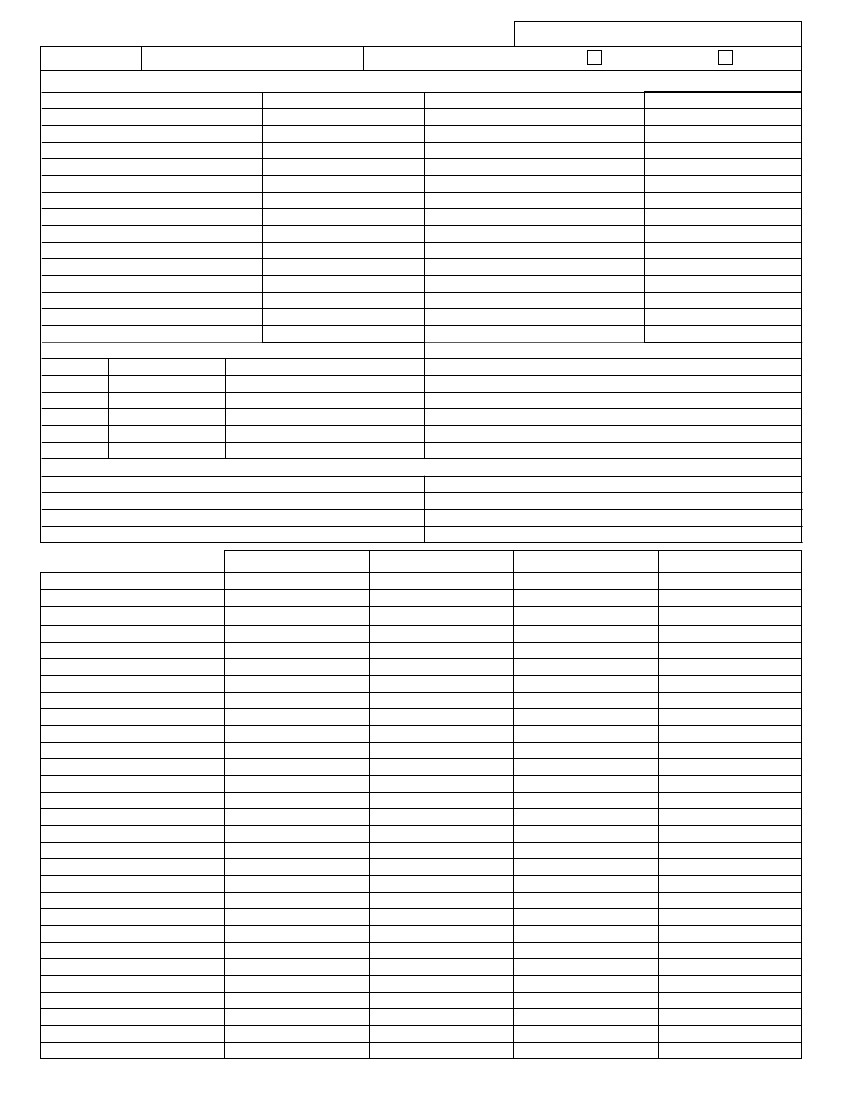 Total SalesExpensesAdvertisingCommissions/FeesDues & PublicationsInterest ExpenseInsuranceLegal & Professional FeesOffice ExpenseRent (office) ExpenseEquipment Rental ExpenseAuto ExpenseAuto MileageBusiness NameTaxpayerSpouseRepairs ExpenseSupplies ExpenseTaxesTravel ExpenseMeals & EntertainmentTelephoneUtilitiesWages (gross W-2)PostageBank ChargesTools & EquipmentUniformsAssets Purchased DateAmountNotesAssetCost of Goods SoldInventory at beginning of yearPurchasesCost of items for personal useCost of laborMaterial & suppliesOther:Other:Inventory at end of yearProperty #1Property #2Property #3Property #4Rental IncomeAddressCity/StateRent ReceivedExpensesAdvertisingAuto & TravelAuto MilesCleaning & MaintenanceCommissions PaidGrounds & GardeningInsuranceInterest ExpenseLegal & ProfessionalManagement FeesRepairs & MaintenanceSuppliesTaxesUtilitiesAssociation DuesPest ControlOther:Other:Other:Other:Other:Other: